Конспект урока для 2 класса на тему «Создай текстовый документ на компьютере» Щелкни мышкой  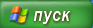  Выбери  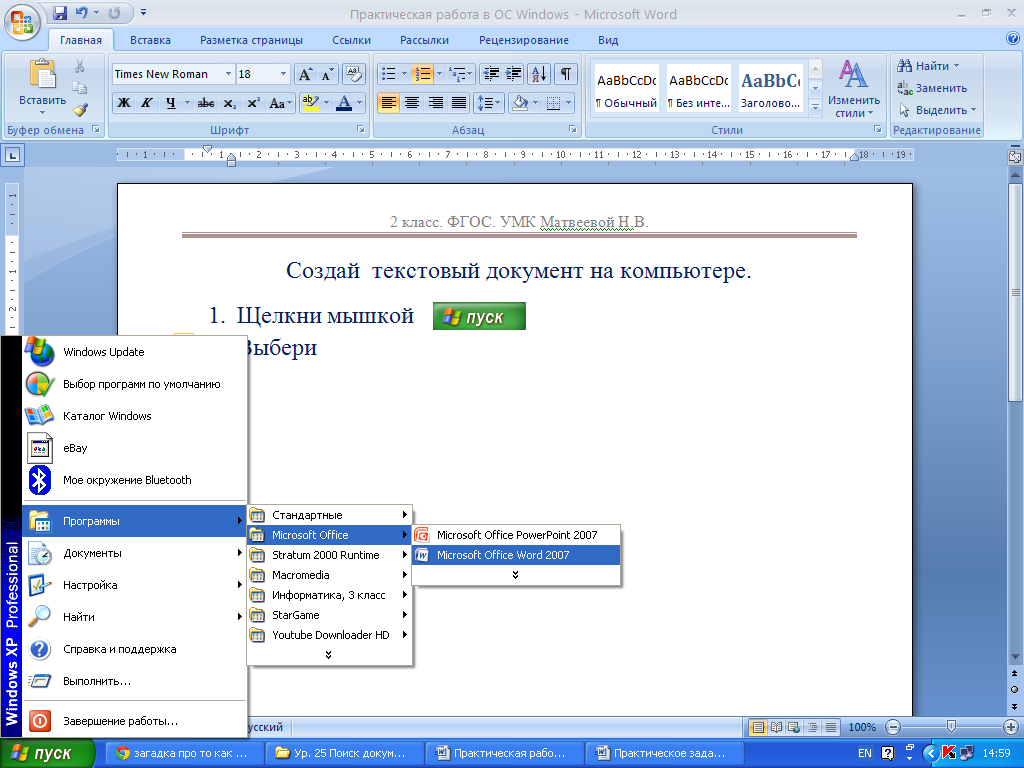 Напиши 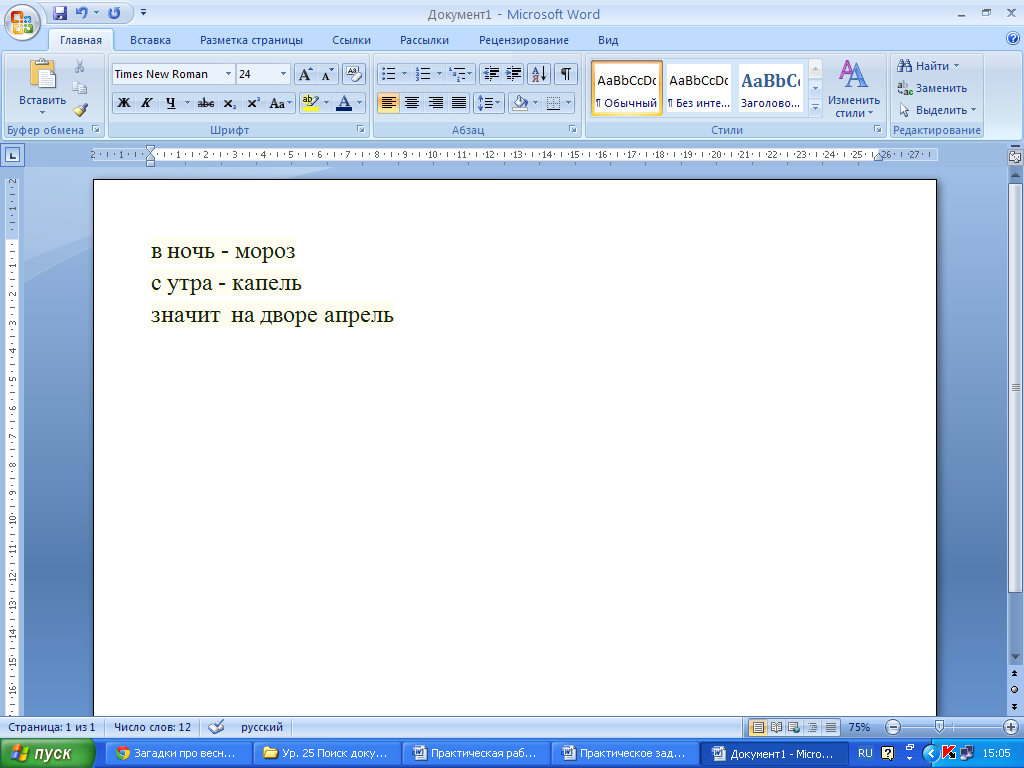 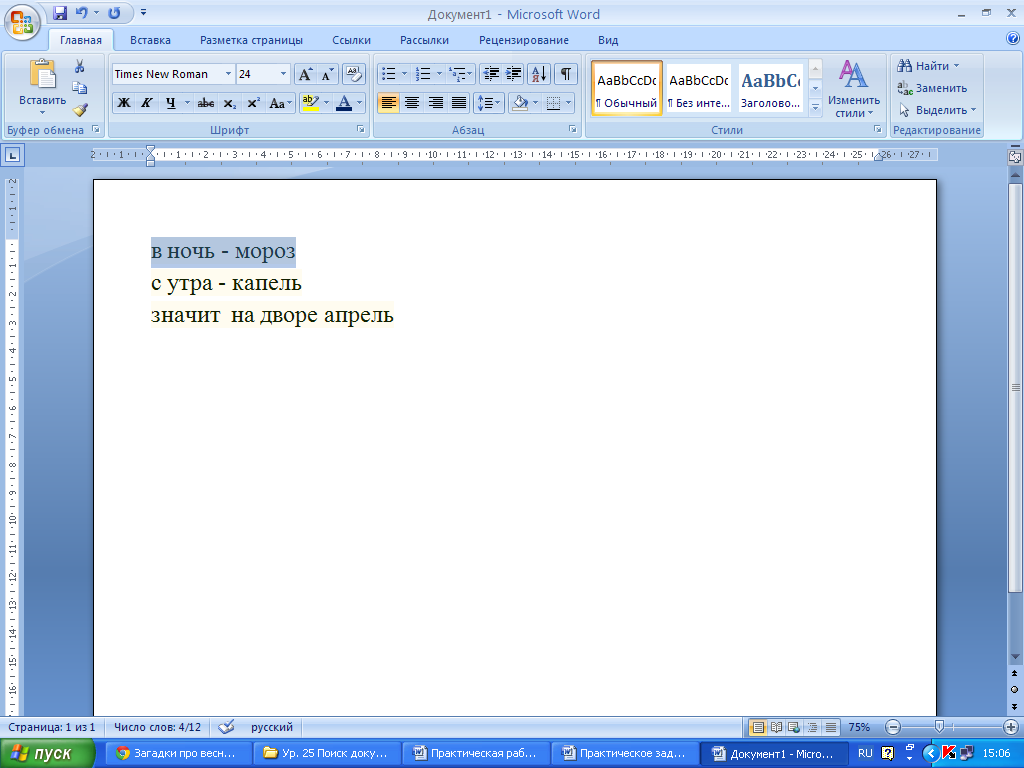  Выдели мышью Нажми, выбери цвет  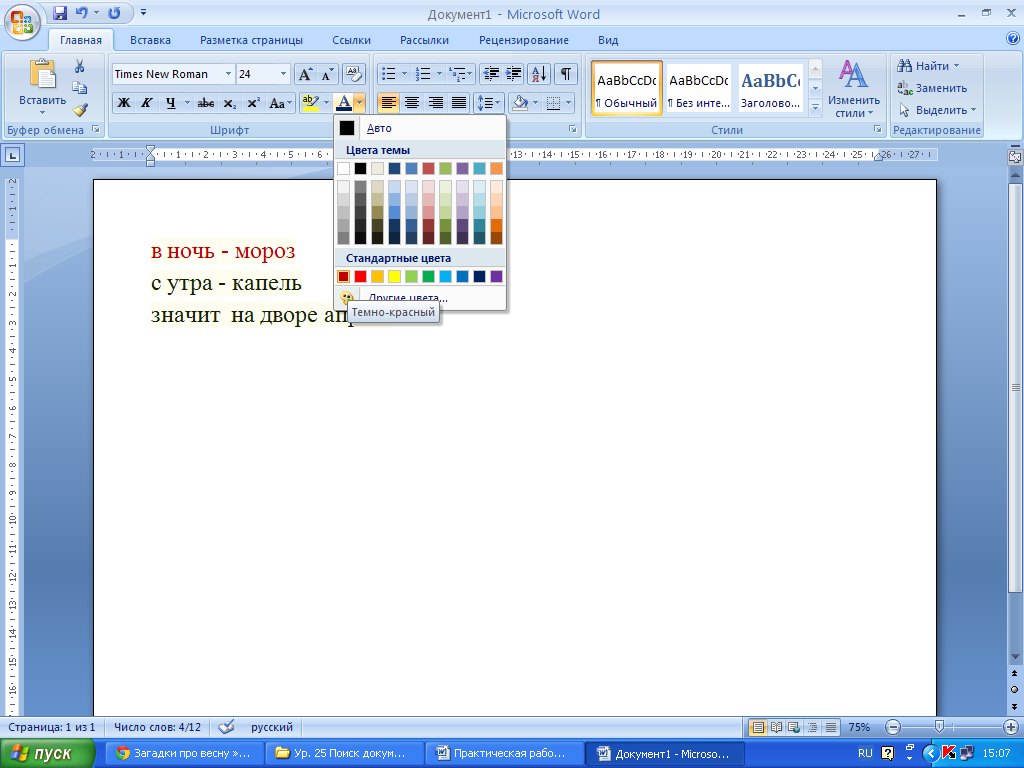 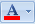 Выдели мышью 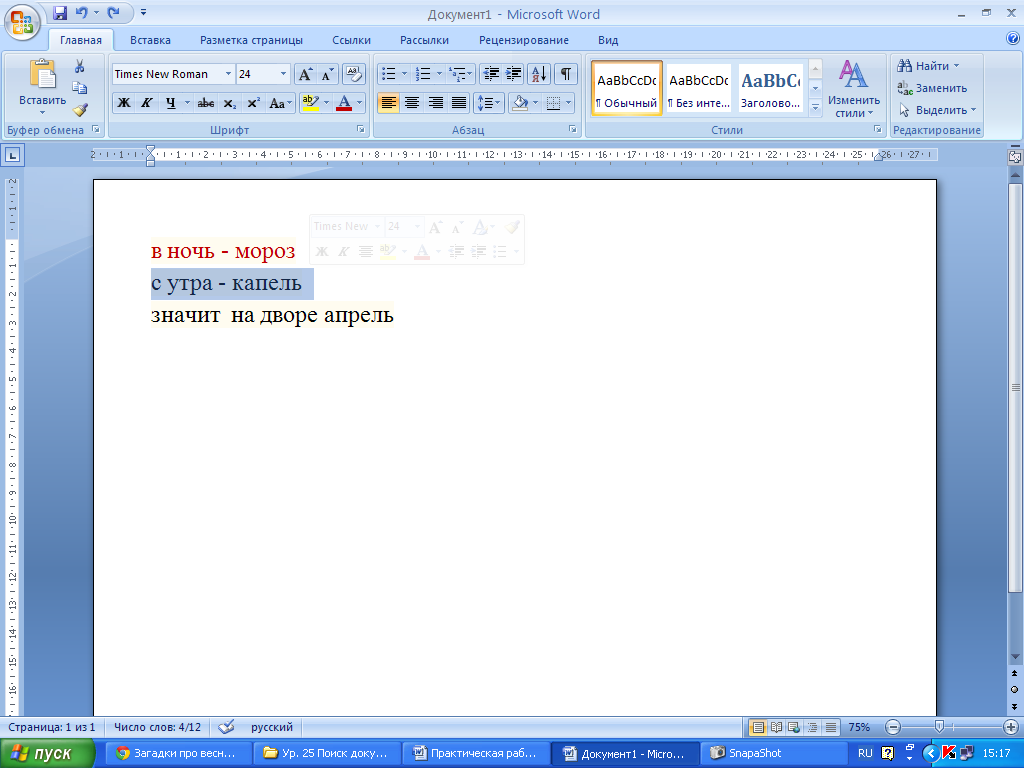 Нажми, выбери размер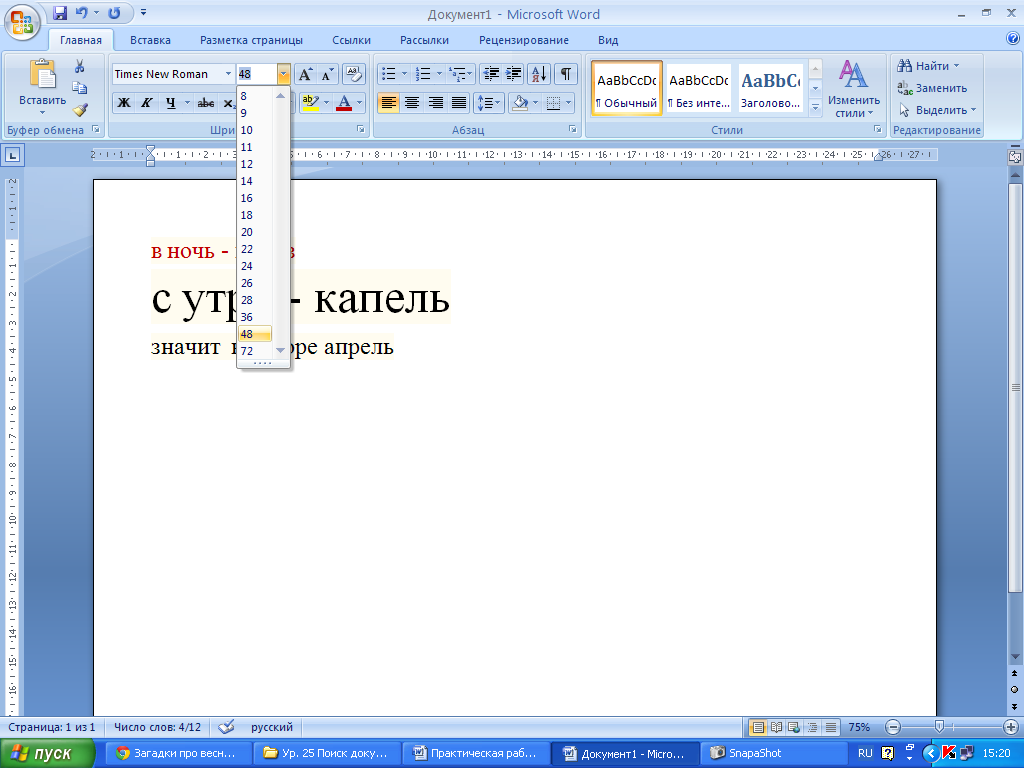 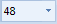 Выдели мышью 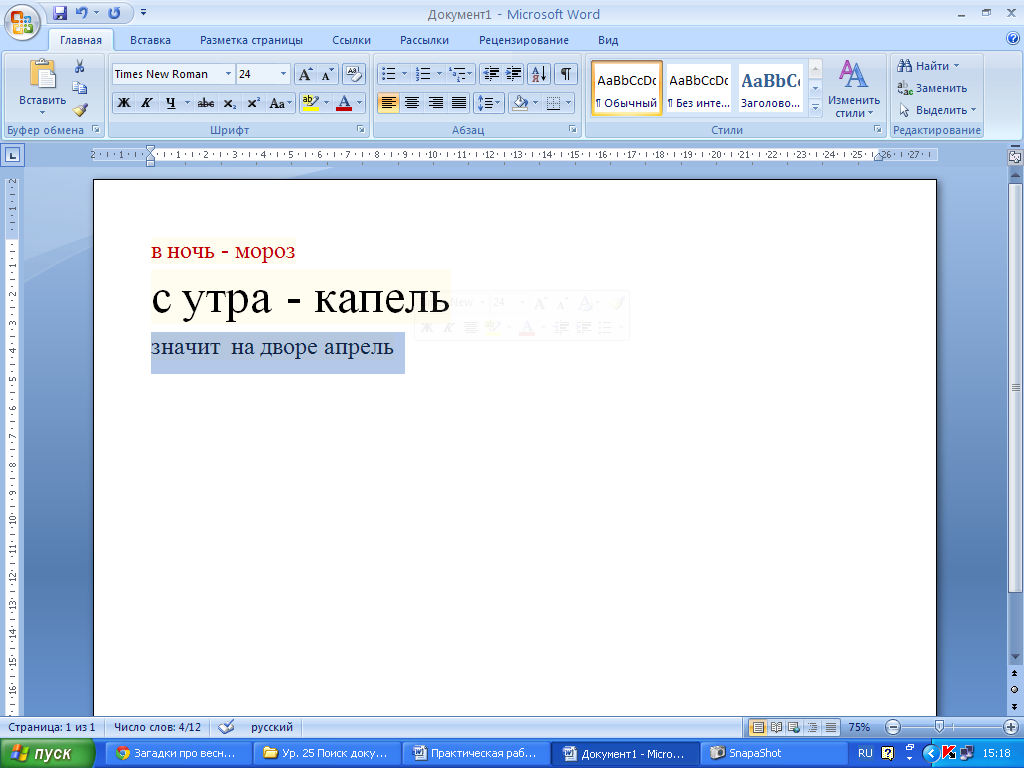 Нажми, измени начертание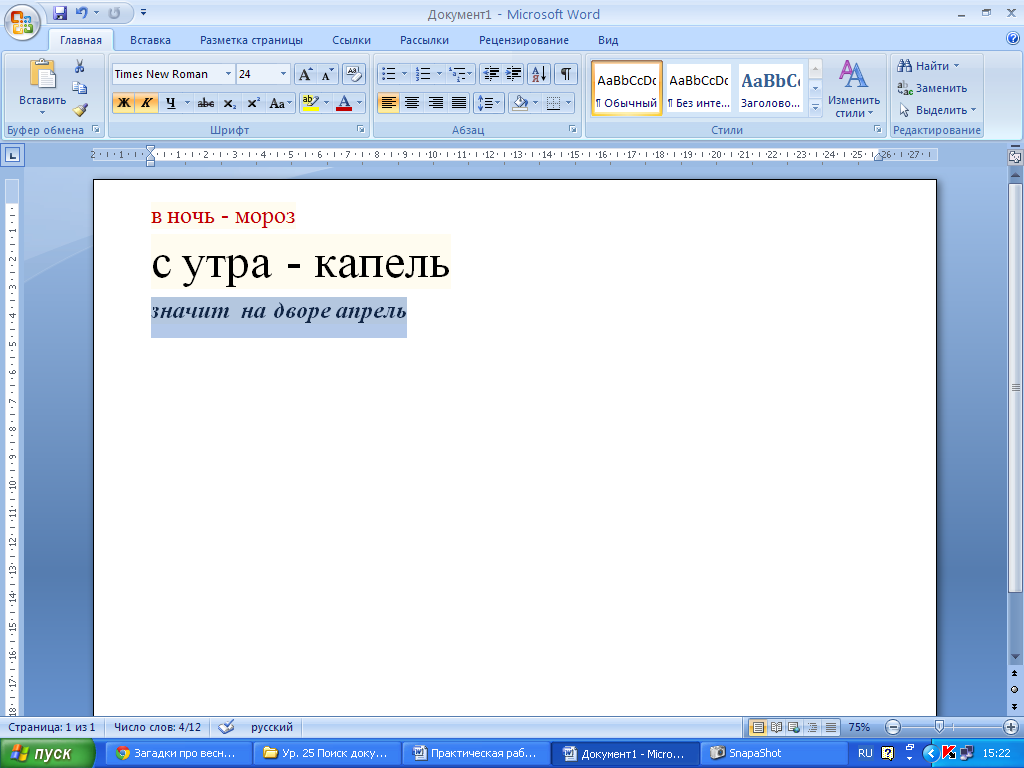 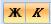 Выдели мышью  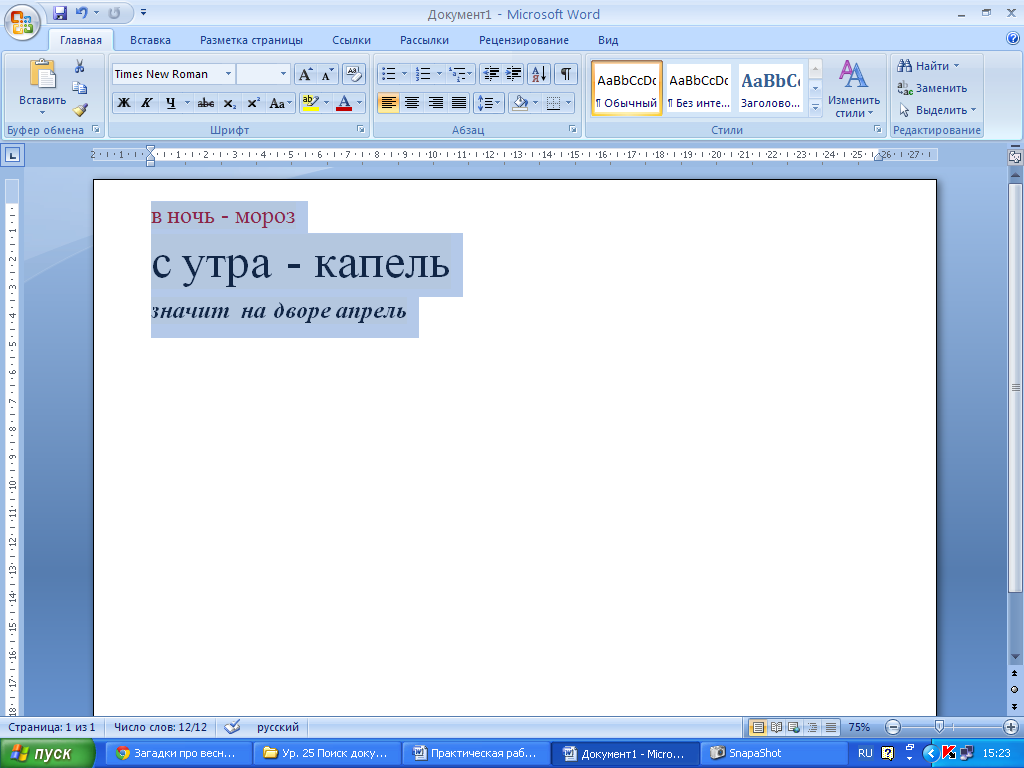 Измени выравнивание 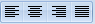 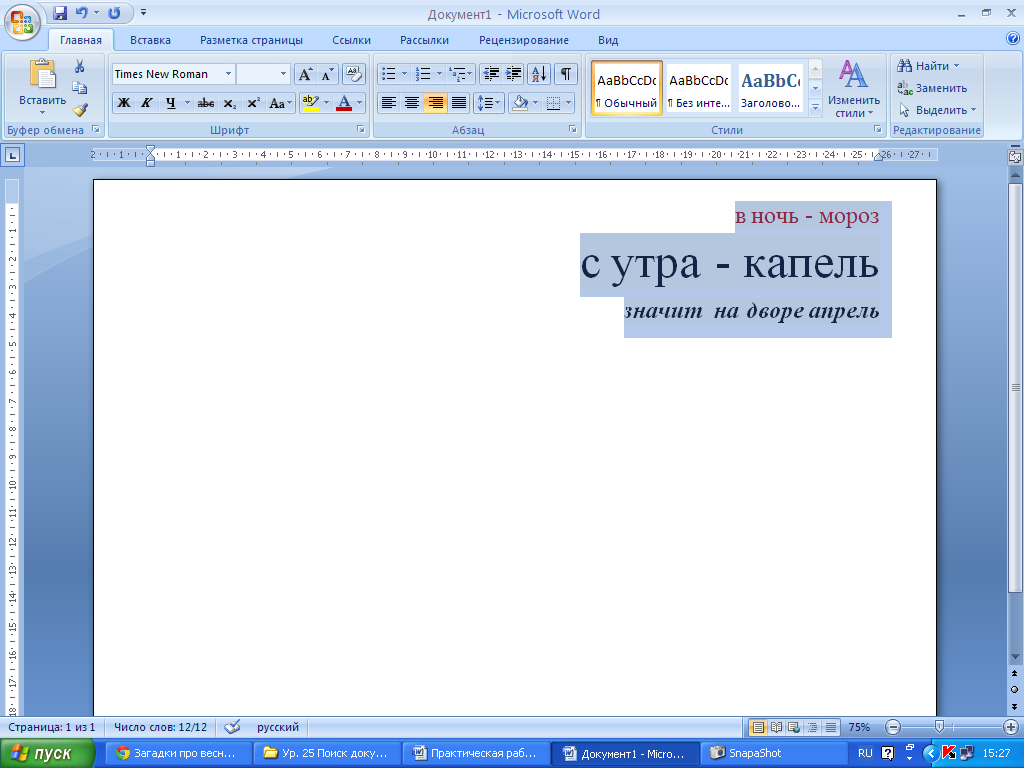 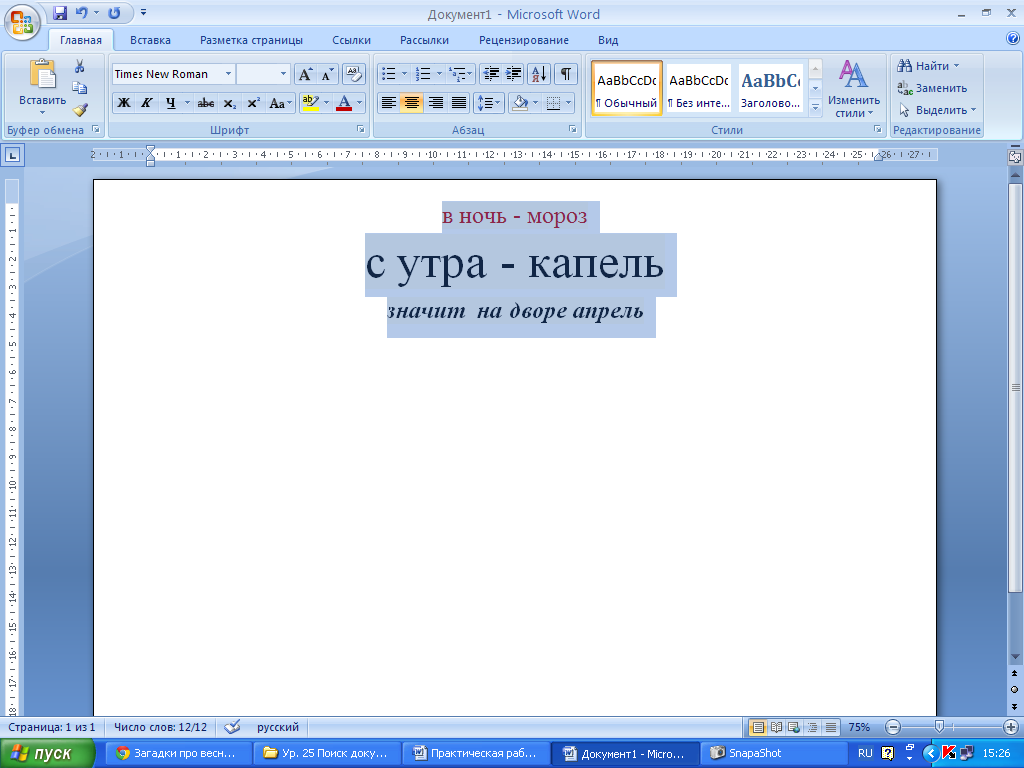 Нажми 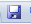 Напиши и сохрани 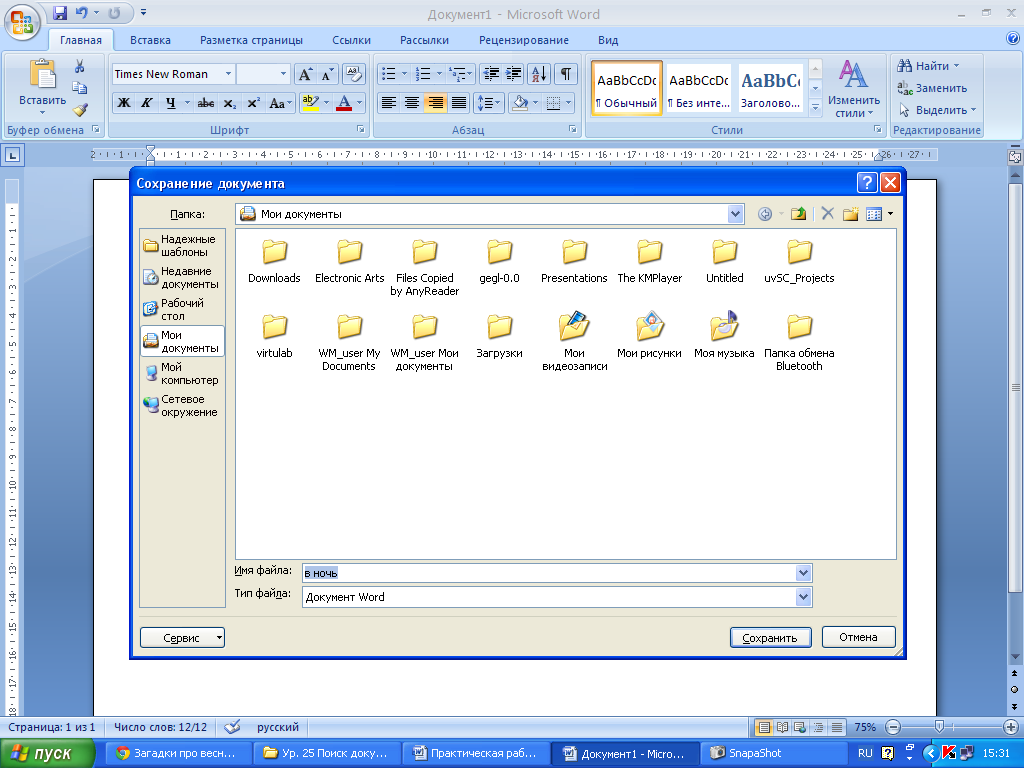 